The Story of Redemption: Exodus 6:28-7:13Thinking back on this week’s sermon, was there anything you heard for the first time or that caught your attention, challenged, or confused you? In Exodus 6:30, Moses again uses the objection that he cannot be used for this task because of his unskilled speech. What does this repeated objection tell us about Moses, what does it tell us about God, and what does it tell us about ourselves?Exodus 7:3 gives a purpose statement for why God is hardening Pharaoh’s heart. What is it? Does this strike you as selfish on God’s part? Why or why not?Are people today in danger of having their heart hardened? Use this passage, along with Ephesians 4:17-24, Romans 1:28-31, and others which come to mind to answer this question, and to make a list of how to protect against this hardening.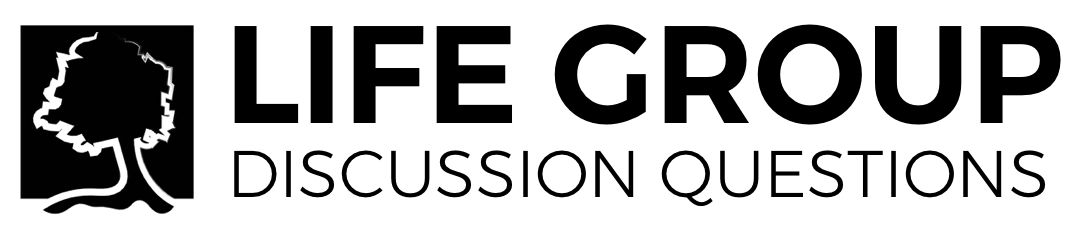 How old does this passage tell us that Moses was when God used him as His deliverer? What challenges does age present to ministry? When someone tells you that they cannot be used by God because of the limitations of their age, how can you encourage them?This passage tells us of Aaron’s staff becoming a serpent, devouring other serpents. Where else in Scripture do you find serpents spoken of (use your concordance or an online search to help if needed), and how do those uses enrich the meaning or symbolism of this passage?Exodus 7:11-12 tell us that Pharaoh had wise men, sorcerers, and magicians who were able to do miraculous things with their secret arts, which were not of God. Do these types of people, with these types of powers, exist today? If so, how should Christians relate to them?How often when God acts miraculously in our lives does Satan immediately follow on His heels and provide reason to doubt? How can we be more mindful of God’s blessings and less distracted by Satan’s lies?